Al perrito le duele la muela Hena Carolina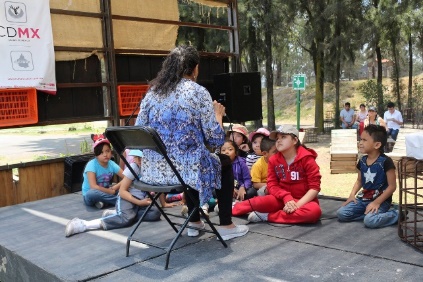 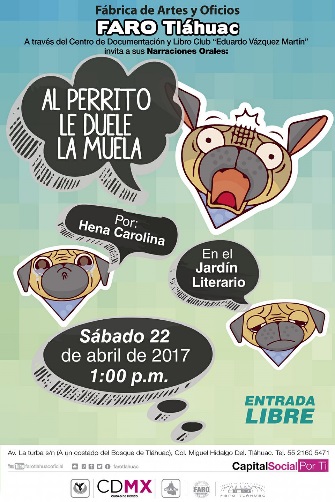 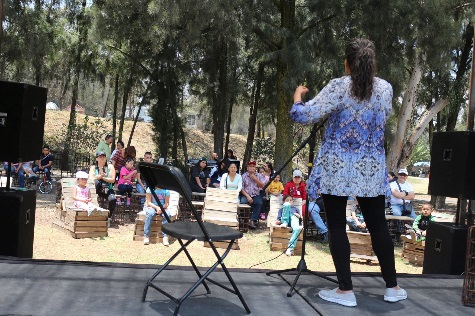 Taller robótica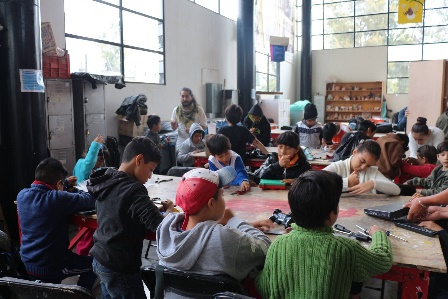 Taller música 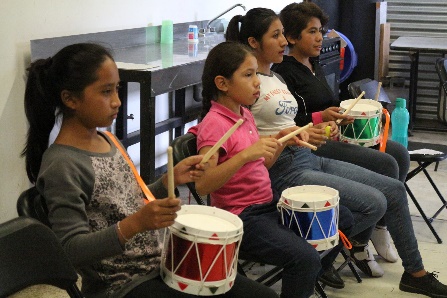 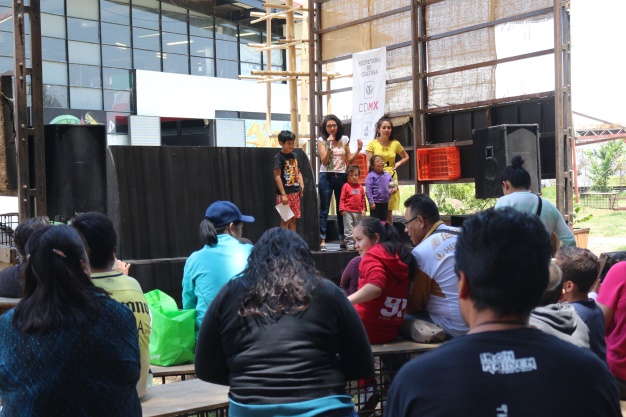 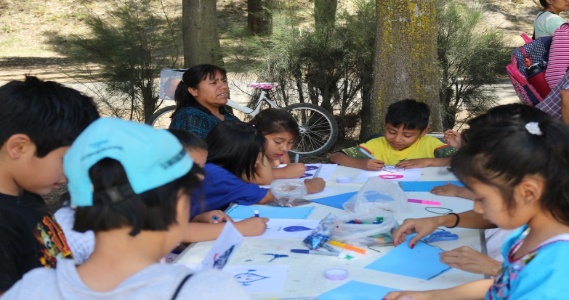 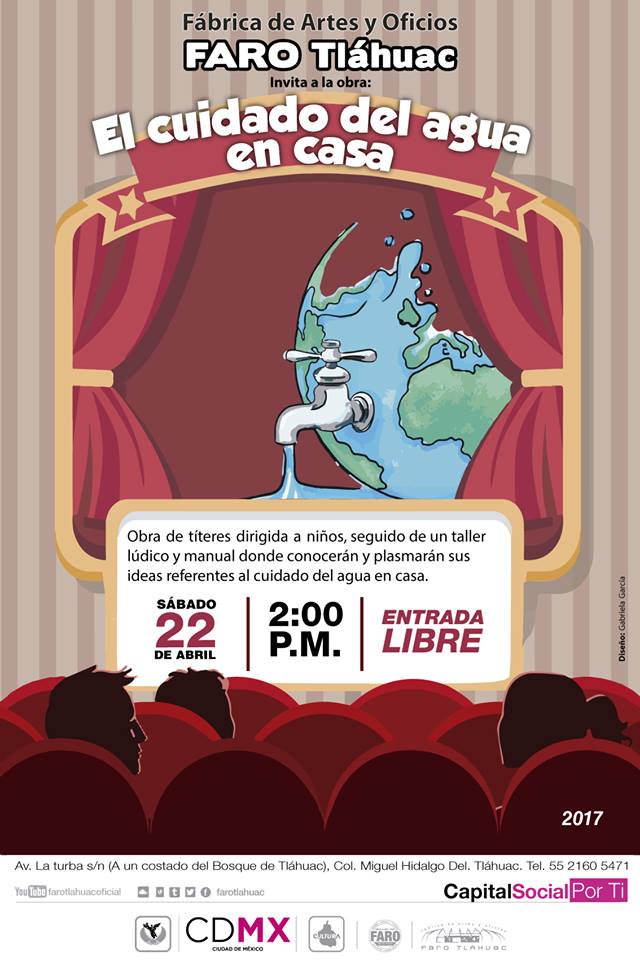 